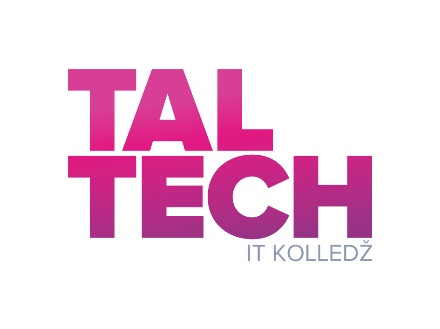 JUHENDAJA ARVAMUSKuupäev:
(allkirjastatud digitaalselt)JuhendajaAsutus/organisatsioonAmetikohtKontakt (e-postiaadress)Eriala ja kraad või sellega võrdsustatud haridusLõputöö pealkiriAutorÜliõpilase suhtumine lõputöö kirjutamisse (ajakavast kinnipidamine, üliõpilase kohusetundlikkus, koostöö üliõpilasega)Üliõpilase suhtumine lõputöö kirjutamisse (ajakavast kinnipidamine, üliõpilase kohusetundlikkus, koostöö üliõpilasega)Üliõpilase võimekus (iseseisva analüüsi oskus, järelduste loogilisus ja põhjendatus, initsiatiivikus)Üliõpilase võimekus (iseseisva analüüsi oskus, järelduste loogilisus ja põhjendatus, initsiatiivikus)Lõputöö vastavus vormistusnõuetele (töö ülesehitus, viitamine, kirjutamise stiil, graafilise materjali valik vastab IT teaduskonna lõputööde koostamise ja vormistamise juhendile. Juhend on kättesaadav ülikooli kodulehel)Lõputöö vastavus vormistusnõuetele (töö ülesehitus, viitamine, kirjutamise stiil, graafilise materjali valik vastab IT teaduskonna lõputööde koostamise ja vormistamise juhendile. Juhend on kättesaadav ülikooli kodulehel)Lõputöö tulemused (lahenduste uudsus, loogilisus ja põhjendatus, autori panus)Lõputöö tulemused (lahenduste uudsus, loogilisus ja põhjendatus, autori panus)Töö tugevused ja puudused ning täiendavad kommentaarid, mida tahaks eraldi välja tuua:Töö tugevused ja puudused ning täiendavad kommentaarid, mida tahaks eraldi välja tuua:Hinnang  lõputööle (vastab/ei vasta diplomitöö/bakalaureusetöö nõuetele)Hinnang  lõputööle (vastab/ei vasta diplomitöö/bakalaureusetöö nõuetele)